White Cane Safety Day Toolkit – 2022Resources to Support Your Grassroots AdvocacyOctober 15 is recognized nationally as White Cane Safety Day. Its purpose is to promote the independence of people with vision loss by increasing awareness of the White Cane Law, which protects the right-of-way of pedestrians who use white canes and guide dogs. Every state has its own version of the White Cane Law. Wisconsin’s White Cane Law states that a person operating a vehicle must stop at least 10 feet from someone who is using a white cane or guide dog. The Council seeks to expand that goal to promote pedestrian safety in general, understanding that everybody is a pedestrian at times, and therefore greater driver awareness benefits the entire community.Below are sample resources you can adapt and use to help spread the word about White Cane Safety Day in your community.Sample Letter to Elected OfficialSocial Media PostsHelp educate your online audience about White Cane Safety Day and pedestrian safety by using your social media channels. Tips for accessible social media: 1) Add alt text and/or image descriptions to all images.2) Capitalize the first letter of each word (this is called “camel case”) in hashtags so that screen readers will pronounce them correctly. Examples: #CamelCase; #PedestrianSafety; #WhiteCaneLaw.3) Add audio descriptions to your videos. 4) Use descriptive hyperlink text instead of “click here.”5) Don’t overuse GIFs. They are not accessible for many users.Sample Posts: FacebookOctober 15 is #WhiteCaneSafetyDay nationwide! This day celebrates independence and mobility for people with vision loss. In Wisconsin, the #WhiteCaneLaw states that drivers must stop 10 feet or more from pedestrians using white canes or service dogs. By promoting greater driver awareness, the White Cane Law helps make our streets safer for everybody. Help spread the word about White Cane Safety Day by sharing this post and reminding your friends and family to stop at least 10 feet from crosswalks. Graphic: The #WhiteCaneLaw states that drivers must stop 10 feet or more from a pedestrian with a white cane or service dog. Learn more at WCBlind.org.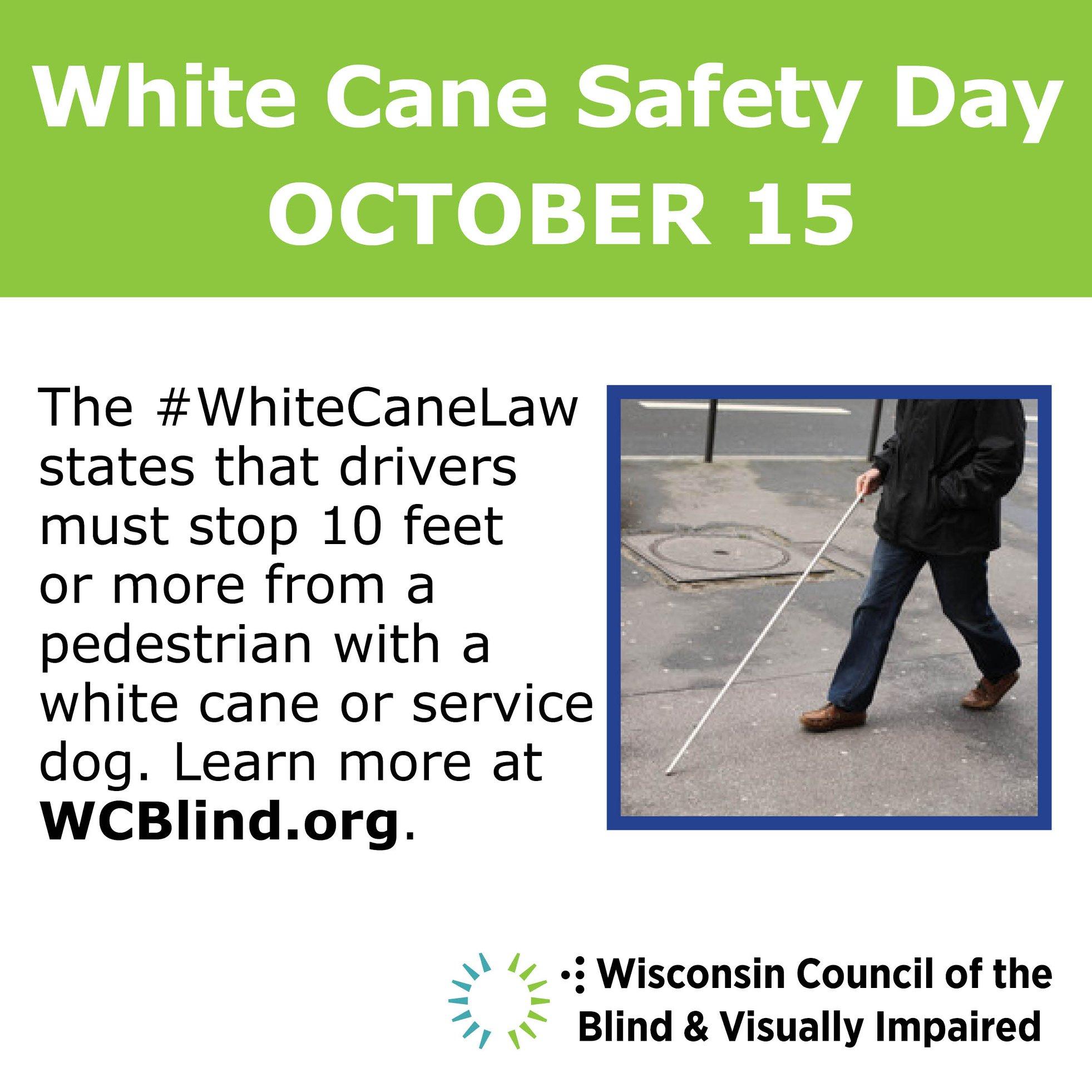 TwitterOctober 15 is White Cane Safety Day! Wisconsin’s White Cane Law states that a person operating a vehicle must stop at least ten feet from someone who is using a white cane or guide dog. Help spread the word and make our streets safer! #WhiteCaneSafetyDay #WhiteCaneLawInstagramWisconsin municipalities are promoting pedestrian safety by officially proclaiming October 15 White Cane Safety Day! These proclamations highlight the importance of the White Cane Law, which protects the right-of-way for people with vision loss. Contact your community leaders and ask them to get on board! #WhiteCaneLaw #WhiteCaneDayProclamation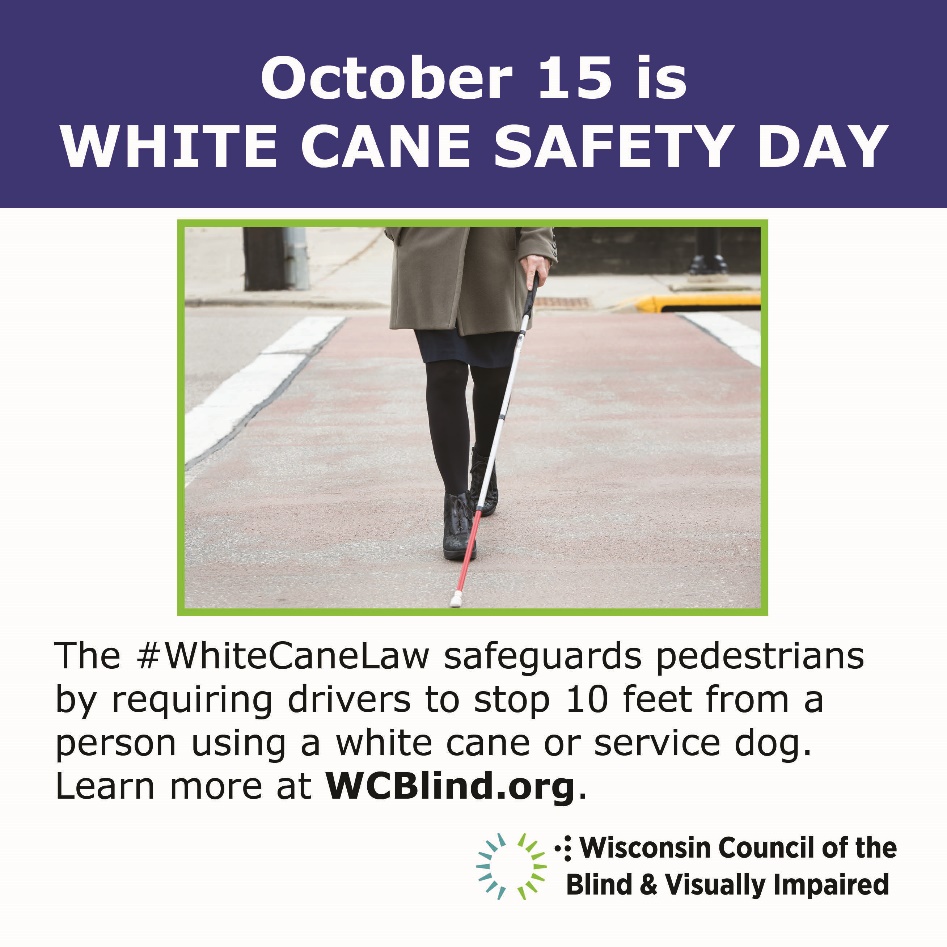 Newsletter Articles
Below are links to a couple of newsletter articles the Council has published in recent years around White Cane Safety Day and pedestrian safety. Feel free to adapt parts of them for your own newsletter article.“White Cane Safety Day is a Great Opportunity to be a Pedestrian Safety Advocate”
https://wcblind.org/2021/09/white-cane-safety-day-is-a-great-opportunity-to-be-a-pedestrian-safety-advocate/“White Cane Safety Day is October 15: Spread the Word About the White Cane Law”
https://wcblind.org/2019/09/white-cane-safety-day-is-october-15-spread-the-word-about-the-white-cane-law/White Cane Safety Day FactsOn October 6, 1964, a joint resolution of the U.S. Congress, H.R. 753, was signed into law as 36 U.S.C. § 142. This resolution authorized the President of the United States to proclaim October 15 of each year as "White Cane Safety Day". President Lyndon B. Johnson signed the first White Cane Safety Day proclamation within hours of the passage of the joint resolution.Each state has its own White Cane Law. Wisconsin’s requires drivers to stop 10 feet from a person using a white cane or service dog.Last year 23 Wisconsin municipalities and the State of Wisconsin issued White Cane Safety Day proclamations.Pedestrian fatalities and injuries have increased dramatically both nationwide and in Wisconsin in recent years. An estimated 7,485 pedestrians in the United States were struck and killed by drivers in 2021. That’s the largest number in four decades.In Wisconsin, preliminary data show that 54 pedestrians were killed during 2021, 4 more than the previous year. These statistics underscore the importance of active measures to improve pedestrian safety, such as better-designed intersections, more crosswalk signals, greater emphasis on pedestrian safety in drivers’ training courses, and more public education about relevant laws, including the White Cane Law.